[Этот документ был переведен для вашего удобства с использованием технологий машинного перевода и памяти переводов. ВМО приняла соответствующие меры для улучшения качества полученного перевода, однако не дает никаких гарантий какого-либо рода, явных или подразумеваемых, в отношении его точности, надежности или правильности. Любые расхождения или различия, которые могли возникнуть при переводе содержания оригинального документа на русский язык, не являются обязательными и не имеют юридической силы для соблюдения, исполнения или любой другой цели. Некоторые материалы (например, изображения) могут быть не переведены из-за технических ограничений системы. В случае возникновения вопросов, связанных с точностью информации, содержащейся в переведенном документе, просим обращаться к английскому оригиналу, который является официальной версией документа.]СПИСОК ДОКУМЕНТОВОбновлено 4 октября 2022 г.Документы, которые сотрудники комиссии предлагают принять без обсуждения, выделены зеленым цветомРекомендации, требующие согласования с ИНФКОМ, выделены жирным шрифтом_______________ПОГОДА КЛИМАТ ВОДАВсемирная метеорологическая организация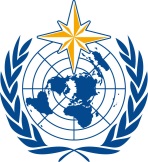 КОМИССИЯ ПО ОБСЛУЖИВАНИЮ И ПРИМЕНЕНИЯМ В ОБЛАСТЯХ ПОГОДЫ, КЛИМАТА, ВОДЫ И СООТВЕТСТВУЮЩИХ ОБЛАСТЯХ ОКРУЖАЮЩЕЙ СРЕДЫВторая сессия
17−21 октября 2022 г., ЖеневаSERCOM-2/INF. 1ПОГОДА КЛИМАТ ВОДАВсемирная метеорологическая организацияКОМИССИЯ ПО ОБСЛУЖИВАНИЮ И ПРИМЕНЕНИЯМ В ОБЛАСТЯХ ПОГОДЫ, КЛИМАТА, ВОДЫ И СООТВЕТСТВУЮЩИХ ОБЛАСТЯХ ОКРУЖАЮЩЕЙ СРЕДЫВторая сессия
17−21 октября 2022 г., ЖеневаПредставлен: Генеральным секретарем 4.X.2022ПунктDoc.INF.Название документаПодательРезол.РешениеРекомен.1Повестка дня и организационные вопросы1Повестка дня и организационные вопросыП/СЕРКОМОбщее резюме1.2Методы работы для проведения сессииГС1.2/11Список документовГСвеб-сайтИнформация для участников, использование платформы видеоконференции2Доклады2Рассмотрение докладовП/СЕРКОМ2/12Доклад президента Комиссии, включая доклады председателей вспомогательных органовП/СЕРКОМ3Принятие без обсуждения документов, содержащих проекты резолюций, решений и рекомендаций3Принятие без обсуждения документов, содержащих проекты резолюций, решений и рекомендацийП/СЕРКОМ с ГУ3/14Рассмотрение резолюций и решений Конгресса и Исполнительного совета, касающихся Комиссии4Рассмотрение резолюций и решений Конгресса и Исполнительного совета, касающихся КомиссииГС4/14Резолюции и решения Конгресса и Исполнительного совета, имеющие отношение к Комиссии, и действия, предпринятые в ответ на нихГС5Технический регламент и другие технические решения5.1Рекомендуемые поправки к Техническому регламенту (ВМО-№ 49), включая наставления и справочники 5.1(1)Обновления к Руководству по ГСОДП (ВМО-№ 485), предложенные постоянными комитетами СЕРКОМП/СЕРКОМ и П/ИНФКОМ5.1(1)/15.1(2)Процедуры внесения поправок в Технический регламент (ВМО-№ 9), приложения к нему, Руководства и другие соответствующие ненормативные публикацииГС5.1(2)/1 (ИС-76)5.1(3)Предлагаемая поправка к Техническому регламенту (ВМО-№ 49), том I, и сборнику квалификационных рамок ВМО (ВМО-№ 1209), касающихся компетентности и квалификации авиационного метеорологического персоналаРуководитель/ПК-АВИ5.1(3)/1 (Кг-19)5.1(4)Разработка и обновление рамок компетенций (часть V) (морские и тропические циклоны)Руководитель/ПК-ММО Руководитель/ПК-СРБ5.1(4)/1 и 2 (ИС-76)5.1(4)Статус Систем осуществления компетенций по морским и тропическим циклонамРуководитель/ПК-MMO Руководитель/ПК-СРБ5.1(5)Обзор БИП-М и БИП-МТ (часть VI и приложение А к тому I) Технического регламента (ВМО-№ 49)ГС5.1(5)/1 (ИС-76)5.1(6)План действий по прекращению использования тома II «Метеорологическое обслуживание международной аэронавигации» и последующие поправки или обновленияРуководитель/ПК-АВИ5.1(6)/1 (Кг-19)5.1(7)Поправки к нормативным материалам и обновления руководящих материалов по морскому метеорологическому обслуживанию (включая ВМО-№ 558, 471 и 574)Руководитель/ПК-ММО5.1(7)/15.1(2)/1 и 2 (ИС-76)5.1(7)Состояние резюме: Симпозиум ВМО-ИМО по экстремальной морской погодеРуководитель/ПК-ММО5.1(8)Предложены поправки к Техническому регламенту (ВМО-№ 49), том I, включая Общий протокол оповещения, как рекомендуемая практика Руководитель/ПК-СРБ5.1(8)/1 (Кг-19)5.2Руководство ВМО по предоставлению обслуживания на 2023—2033 гг.5.2Стратегия ВМО в области предоставления обслуживания П/СЕРКОМ5.2/1 (Кг-19)5.3Обслуживание сельского хозяйства5.3Обновление Руководства по агрометеорологической практикеРуководитель/ПК-СХ5.3/1 (ИС-76)5.3Приложение к Руководству по агрометеорологической практикеРуководитель/ПК-СХ5.4Обслуживание авиации5.4Обслуживание авиации — Обновление руководств ВМО в области авиационной метеорологииРуководитель/ПК-АВИ5.4/1 и 2 (ИС-76)5.4Статус обновления долгосрочного плана по аэронавигационной метеорологииРуководитель/ПК-АВИ5.5Климатическое обслуживание5.5(1)Система управления качеством климатических услугРуководитель/ПК-КЛИ5.5(1)/1 (ИC-76)5.5(1a)Дорожная карта для осуществления системы менеджмента качества для климатического обслуживанияРуководитель/ПК-КЛИ5.5(1b)Контрольный лист для осуществления климатического обслуживанияРуководитель/ПК-КЛИ5.5(2)Модернизация мониторинга, касающегося ежегодного заявления ВМО о состоянии климатаРуководитель/ПК-КЛИ5.5(2)/15.5(3)Создание Глобальных центров ВМО по Южному колебанию Эль-Ниньо/Ла-Нинья и сезонной климатической информацииРуководитель/ПК-КЛИ5.5(3)/1 (ИС-76)5.5(4)Состояние третьего издания Руководства ВМО по климатологической практике (ВМО-№ 100)Руководитель/ПК-КЛИ5.5(4)/1 (EC-76)5.5(5)Требования к климатическим данным и решенияРуководитель/ПК-КЛИ5.5(5)/15.5(5)Сбор климатологических стандартных норм (КЛИНО) ВМО за 1991—2020 гг.Руководитель/ПК-КЛИ5.5(6)Обновление механизма ВМО для признания станций долгосрочных наблюдений Руководитель/ПК-КЛИ5.5(6)/1 (Кг-19)5.6Снижение риска бедствий и обслуживание населения5.6(1)Глобальная инициатива ООН по раннему предупреждению/адаптацииП/СЕРКОМ5.6(1)/15.6(2)Обслуживание заблаговременными предупреждениями о лесных пожарахП/СЕРКОМ5.6(2)/15.6(2)Список предыдущих резолюций, публикаций, отчетов и веб-сайтов по службам пожароопасной погоды ВМОП/СЕРКОМ5.6(3)План осуществления методологии для каталогизации опасных явлений (КОЯ ВМО) с приложениямиРуководитель/ПК-СРБ5.6(3)/1 (ИС-76)5.6(4)Рамочная стратегия и план реализации Глобальной системы оповещения о многих опасных явлениях (ГМАС)Руководитель/ПК-СРБ5.6(4)/1 (ИC-76)5.6(5)Координационный механизм ВМО: план осуществленияРуководитель/ПК-СРБ5.6(5)/1 (Кг-19)5.6(6)Концептуальная записка по функционально совместимой среде СЗПМОЯРуководитель/ПК-СРБ5.6(6)/1 (ИC-76)5.6(7)Руководство ВМО для НМГС по поддержке национальных систем, процедур, координационных механизмов и служб раннего предупреждения о многих опасностяхПК-СРБ5.6(7)/1 (ИC-76)5.7Гидрологическое обслуживание5.7Гидрологическое обслуживаниеРуководитель/ПК-ГИД5.7/15.8Морское метеорологическое и океанографическое обслуживание5.8(1)Реагирование на чрезвычайные экологические ситуации на море, а также поисково-спасательные операцииРуководитель/ПК-ММО5.8(1)/15.8(1)Обзор передовых практик реагирования на чрезвычайные аварийные ситуации на мореРуководитель/ПК-ММО5.8(2)Исследование вариантов затратРуководитель/ПК-ММО5.8(2)/1 (ИC-76) 5.8(2)Отчет об исследовании вариантов затрат Постоянного комитета по морскому метеорологическому и океанографическому обслуживанию (ПК-ММО)Руководитель/ПК-ММО5.9Комплексное обслуживание в области энергетики5.9Комплексное обслуживание в области энергетики Руководитель/ИГ-ЭН5.9/15.9(1)Передовой опыт в области комплексного метеорологического и климатического обслуживания для перехода на энергию с нулевым энергопотреблениемРуководитель/ИГ-ЭН5.9(2)Состояние климатических служб в 2022 году: энергетический отчетРуководитель/ИГ-ЭН5.10Комплексное обслуживание в области здравоохранения5.10
(1)Деятельность ВМО по экстремальной жаре и здоровьюРуководитель/ИГ-ИОЗ5.10(1)/15.10(1)/1 (ИC-76)5.10(1a)Техническая справка о соображениях относительно "присвоения названий тепловым волнам"Руководитель/ИГ-ИОЗ5.10(1b)Глобальная сеть информации о последствиях жары для здоровьяРуководитель/ИГ-ИОЗ5.10
(2)Решение проблемы исследований и продукции в области инфекционных заболеванийРуководитель/ИГ-ИОЗ5.10(2)/15.10
(3)План реализации для продвижения комплексной науки и услуг в области климата и здоровья на 2023—2033 годыРуководитель/ИГ-ИОЗ5.10(4)/1 (ИC-76)5.10 (3a)План реализации для продвижения комплексной науки и услуг в области климата и здоровья на 2023—2033 годыРуководитель/ИГ-ИОЗ5.10 (3b)Концептуальные основы интегрированной науки и услуг в области здравоохраненияРуководитель/ИГ-ИОЗ5.10 (3c)Промежуточный прогресс в реализации Генерального плана "Наука - службам здравоохранения, окружающей среды и климата" на 2019—2022 годыРуководитель/ИГ-ИОЗ5.11Комплексное городское обслуживание5.11Комплексное городское обслуживаниеРуководитель/ИГ-УРБ5.11/1 и 25.11Резюме и рекомендации семинара по интеграции деятельности, связанной с городским хозяйством, в ВМО6Рассмотрение стратегического планирования, относящегося к Комиссии6Вклад в стратегическое и оперативное планирование 2024—2027 гг.ГС6/17Программа работы и вспомогательные органы Комиссии7.1Рассмотрение программы работы КомиссииГС7.1/17.2Поправки к кругу ведения постоянных комитетов и исследовательских групп КомиссииРуководитель/ПК-АВИ, Руководитель/ПК-КЛИ, Руководитель/ПК-ГИД, Руководитель/ИГ-ИОЗ, Руководитель/ПК-УРБ7.2/18Процедурные вопросы 8Рекомендованные поправки в правила процедуры для технических комиссийГС8/1 
(ИC-76)9Вопросы координации и сотрудничества9.1Координация с другими органами ВМОП/СЕРКОМ9.1/19.2Совет Координационной группы экспертов по гидрологииРуководитель/КГЭГ9.2/1 и 29.2Дорожная карта по Коалиции по воде и климатуРуководитель/КГЭГ9.3Взаимодействие с региональными ассоциациямиГС9.3/1 
(ИC-76)10Гендерное равноправие10Гендерное равноправиеП/СЕРКОМ10/110Гендерное равноправиеП/СЕРКОМ11Рассмотрение ранее принятых резолюций, решений и рекомендаций11.1Обзор резолюций и рекомендаций, вынесенных предыдущими комиссиями по структуреГС11.1/1 (ИС-76) 11.1Обзор резолюций и рекомендаций, вынесенных предыдущими комиссиями по структуре ГС11.2Рассмотрение ранее принятых резолюций, решений и рекомендаций Комиссии и оценка осуществления соответствующих мерГС11.2/111.2Обзор резолюций, решений и рекомендаций, вынесенных предыдущими комиссиями ГСВсего472571728